Fill in the blanks in this timeline: 								1x2=2[       200BCE,         300CE,        100 BCE,       150 CE,       250 BCE      ]			  BCE						CE 300      _____    _______       _______    50      1       50       ______              _______Match it: 											5x1=5 21st centaury			 – 		are continuousCE				 – 		years start with 20Year 1 				– 		before the common eraBCE 				-  		common eraTime and history		 -  		years are numbered forwards or backward starting hereWrite true or false: 										3x1=3The Saka Calendar ha 10 months.						______________________The CE years are counted backwards from the birth of Christ.			______________________The gregorain calendar was originally finalized in Europe.			______________________Short Answer: 											2x2=4What is a timeline?What are the three periods into which the study of history is divided?Long answer: 											2x3=6Explain the difference in counting years between the CE and BCE yearsGive one similarity and one difference between the Gregorian and saka calendars.&&&&&& ALL THE BEST &&&&&&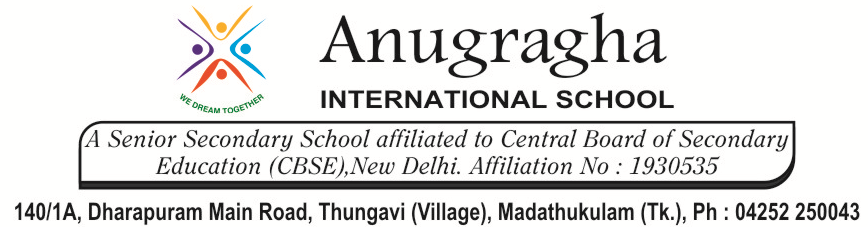 CRT-II-JUN-2019CRT-II-JUN-2019CRT-II-JUN-2019CRT-II-JUN-2019CRT-II-JUN-2019CRT-II-JUN-2019NAME:NAME:NAME:NAME:DATE:DATE:CLASSIVSUBSUBSUBSSTTimelines and calendarsTimelines and calendarsTimelines and calendarsMARKS:              /20MARKS:              /20MARKS:              /20